 Vadovaudamasi Lietuvos Respublikos vietos savivaldos įstatymo 16 straipsnio 4 dalimi ir Pagėgių savivaldybės vardu sudaromų sutarčių pasirašymo tvarkos aprašo, patvirtinto Pagėgių savivaldybės tarybos 2019 m. vasario 20 d. sprendimu Nr. T-36 „Dėl Pagėgių savivaldybės vardu sudaromų sutarčių pasirašymo tvarkos aprašo patvirtinimo“, 6.3 papunkčiu, Pagėgių savivaldybės taryba  n u s p r e n d ž i a:Įgalioti Pagėgių savivaldybės administracijos Strateginio planavimo ir investicijų skyriaus vedėją Bronislovą Budvytį pasirašyti viešojo pirkimo sutartį „Gyvenamosios paskirties (grupinio gyvenimo namų) Ateities g. 1, Pagėgių m., Pagėgių sav., statybos darbai“.2. Sprendimą paskelbti  Pagėgių savivaldybės interneto svetainėje www.pagegiai.lt.Šis sprendimas gali būti skundžiamas Lietuvos Respublikos administracinių ginčų komisijos Klaipėdos apygardos skyriui (H. Manto g. 37, 92236 Klaipėda) Lietuvos Respublikos ikiteisminio administracinių ginčų nagrinėjimo tvarkos įstatymo nustatyta tvarka arba Regionų apygardos administracinio teismo Klaipėdos rūmams (Galinio Pylimo g. 9, 91230 Klaipėda) Lietuvos Respublikos administracinių bylų teisenos įstatymo nustatyta tvarka per 1 (vieną) mėnesį nuo sprendimo paskelbimo ar įteikimo suinteresuotam asmeniui dienos. SUDERINTA:Strateginio planavimo ir investicijų skyriaus vedėjas		                Bronislovas Budvytis                                                            Dokumentų valdymo ir teisės skyriaus vyriausioji specialistė (kalbos ir archyvo tvarkytoja)                                         Laimutė Mickevičienė  Dokumentų valdymo ir teisės skyriaus vyresnioji specialistė                                                                                           Ingrida ZavistauskaitėParengėTarybos narėLigita KazlauskienėPagėgių savivaldybės tarybosveiklos reglamento2 priedasPAGĖGIŲ SAVIVALDYBĖS TARYBOS SPRENDIMO PROJEKTOdėl įgaliojimų pasirašyti VIEŠOJO PIRKIMO „GYVENAMOSIOS PASKIRTIES (GRUPINIO GYVENIMO NAMŲ) ateities g. 1, pagėgių m., pagėgių sav., statybos darbai“ SUTARTĮAIŠKINAMASIS RAŠTAS2022-06-15Parengto projekto tikslai ir uždaviniaiSuteikti įgaliojimus pasirašyti viešojo pirkimo sutartį „Gyvenamosios paskirties (grupinio gyvenimo namų) Ateities g. 1, Pagėgių m., Pagėgių sav., statybos darbai“ nesant administracijos direktoriui įgyvendinant projektą Nr. 08.1.1-CPVA-V-427-12-0004 „Bendruomeninių apgyvendinimo ir užimtumo paslaugų asmenims su proto ir (arba) psichikos negalia plėtra Tauragės regione, Pagėgių savivaldybėje“ (toliau – Projektas).Kaip šiuo metu yra sureguliuoti projekte aptarti klausimaiSprendimo projektas parengtas vadovaujantis Lietuvos Respublikos vietos savivaldos įstatymo 16 straipsnio 4 dalimi, Pagėgių savivaldybės vardu sudaromų sutarčių pasirašymo tvarkos aprašu, patvirtintu Pagėgių savivaldybės tarybos 2019 m. vasario 20 d. sprendimu Nr. T-36 „Dėl Pagėgių savivaldybės vardu sudaromų sutarčių pasirašymo tvarkos aprašo patvirtinimo“. Kokių teigiamų rezultatų laukiamaSuteikus įgaliojimus, bus galima pasirašyti viešojo pirkimo sutartį dėl statybos darbų ir rangovas galės pradėti statybos darbus įgyvendinant Projektą.Galimos neigiamos priimto projekto pasekmės ir kokių priemonių reikėtų imtis, kad tokių pasekmių būtų išvengta.Neigiamų pasekmių nenumatyta.Kokius galiojančius aktus (tarybos, mero, Savivaldybės administracijos direktoriaus) reikėtų pakeisti ir panaikinti, priėmus sprendimą pagal teikiamą projektą.Nereikės priimti kito spendimo priimtam sprendimui.Jeigu priimtam sprendimui reikės kito tarybos sprendimo, mero potvarkio ar administracijos direktoriaus įsakymo, kas ir kada juos turėtų parengti.Nereikės priimti kito spendimo priimtam sprendimui.Ar reikalinga atlikti sprendimo projekto antikorupcinį vertinimą: Ne.Sprendimo vykdytojai ir įvykdymo terminai, lėšų, reikalingų sprendimui įgyvendinti, poreikis (jeigu tai numatoma – derinti su Finansų skyriumi)-Projekto rengimo metu gauti specialistų vertinimai ir išvados, ekonominiai apskaičiavimai (sąmatos) ir konkretūs finansavimo šaltiniaiNeigiamų specialistų vertinimų ir išvadų negauta.Projekto rengėjas ar rengėjų grupė.Pagėgių savivaldybės tarybos narė Ligita Kazlauskienė.Kiti, rengėjo nuomone, reikalingi pagrindimai ir paaiškinimai.Pridedamas sutarties projektas, jau peržiūrėtas ir suderintas su Centrine projektų valdymo agentūra (CPVA).Tarybos narė				                                         Ligita Kazlauskienė                                                                                                   Projektas                                  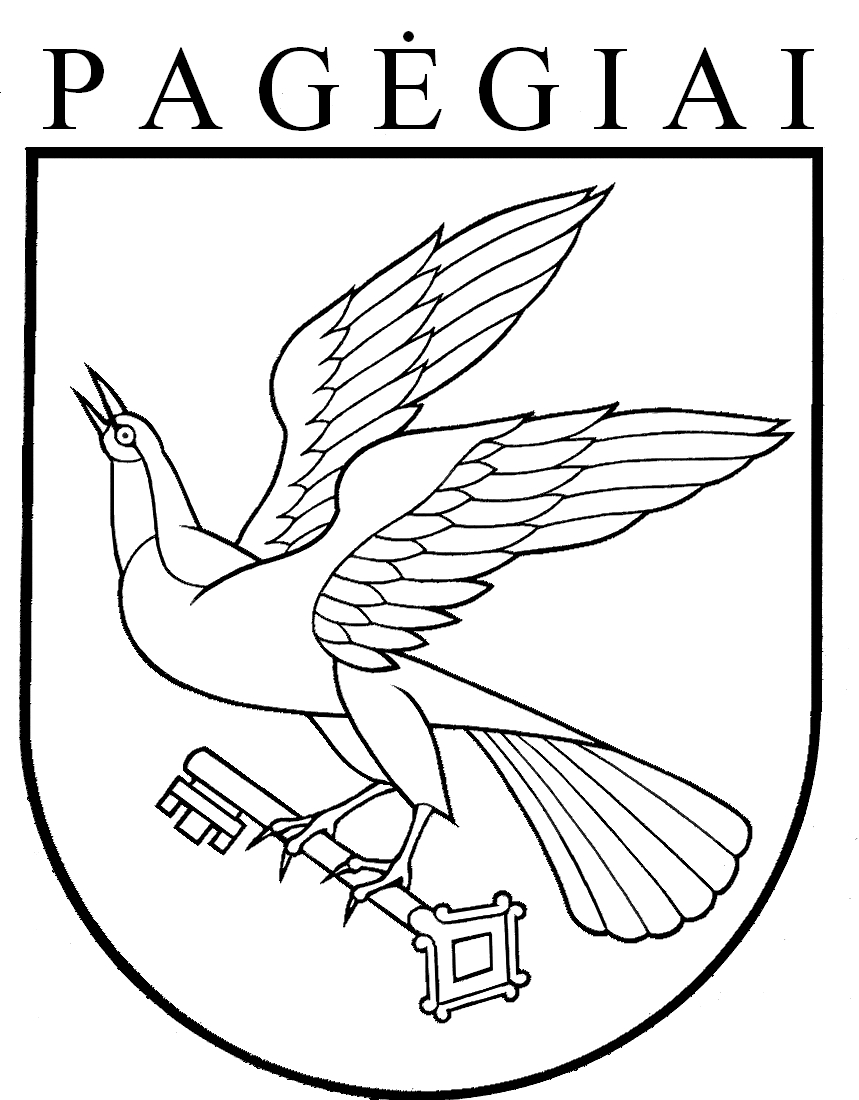 Pagėgių savivaldybės tarybasprendimasdėl įgaliojimų pasirašyti VIEŠOJO PIRKIMO „GYVENAMOSIOS PASKIRTIES (GRUPINIO GYVENIMO NAMŲ) ateities g. 1, pagėgių m., pagėgių sav., statybos darbai“ SUTARTĮ2022 m. birželio 15 d. Nr. T1-121Pagėgiai